Общество с ограниченной ответственностью «ТехноПрофит»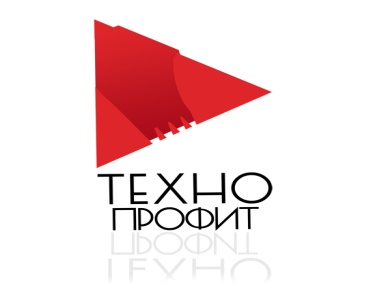 ИНН 7806476060 / КПП 780501001                                              Юр. адрес: 198261, г.Санкт-Петербург,                            Ул.Генерала Симоняка, д.17, литер А, пом. 33Ф-Л "СЕВЕРНАЯ СТОЛИЦА" АО "РАЙФФАЙЗЕНБАНК"БИК 044030723к/с 30101810100000000723р/с 40702810303000043131ОГРН 1127847221754 ОКПО 38129943Генеральный директор: Кузнецов Артур ВагановичГлавный бухгалтер: Кузнецов Артур Ваганович